Local/Short-Haul Truck DriversHealth & Safety Survey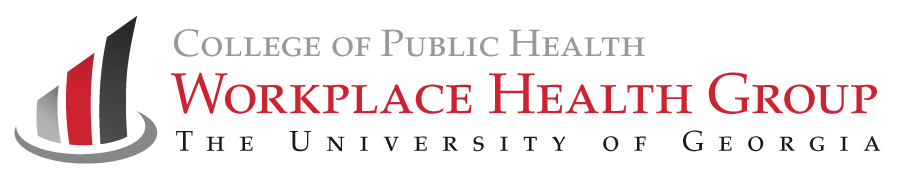 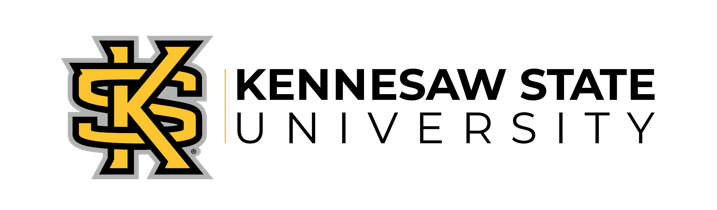 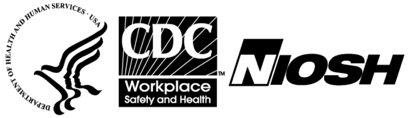 Participant ID: Your participant ID will be used to verify participation at the time of incentive disbursement. Your ID will be composed of your birth year and the first two letters of your mother’s first name. Please write your participant ID down in the space provided below. PARTICIPANT ID:Birth year: _____ _____ _____ _____First 2 Letters of your Mother’s First Name: _____ _____ Public reporting burden for this collection of information is estimated to average 25 minutes per response, including time for reviewing instructions, gathering the information needed, and completing the interview. If you have any comments regarding the burden estimate or any other aspect of this collection of information, including suggestions for reducing this burden, send them to CDC Reports Clearance Officer, 1600 Clifton Road, MS-D-74, Atlanta, GA 30333; ATTN:PRA xxxx-xxxx. Do not send the completed phone call form to this address. Please do not complete and return this form; you will be contacted by telephone to collect this information. Persons are not required to respond to the work history questions unless a currently valid OMB number is display.                                                                                                                   Form Approved:                                                                                                                      OMB No. xxxx-xxxx                                                                                                                     Exp. Date xx/xx/20xx  Section 1: Truck Driver AttributesPlease respond to each of the following items in terms of how they apply to your current employment as a local/short haul truck driver.1) What type of truck do you typically drive?  Straight TruckDry Van/ContainerFlatbedRefrigerated TruckSingle TrailerTandem TrailerOther (please specify):____________2) How many years have you worked as a truck driver?5 years or less6-1011-1516-20More than 20 years3) How many years have you worked as a local/short haul truck driver?5 years or less6-1011-1516-20More than 20 years4) Approximately how many miles do you drive per shift as a truck driver?Less than 100 miles100 miles – 150 miles151 miles – 300 miles301 miles – 450 milesMore than 450 miles5) What is your typical shift?DaysEveningsNightsRotatingOther (Please specify):___________6) Do you routinely drive the same route day to day?Yes No7) How many hours per week do you typically work including overtime?30 hours or less30 – 40 hours40 – 50 hours50 – 60 hoursMore than 60 hours8) How are you compensated for your time?HourlyBy the mileSalaryOther (Please specify):___________9) How is overtime compensated (hours worked per week over standard 40 hour)?Straight rate Premium rate (time and a half)Not compensatedDoes not apply 10) Are you paid for non-driving work such as dropping and hooking trailer, waiting at the loading dock, or loading/unloading/securing the load? Yes No11) Do you operate under the short haul exemption for electronic logging device (ELD)?Yes No12) Does your company use software or other technologies to monitor your driving performance?Yes No13) If so, are there incentives or penalties tied to the reports from these monitoring activities?Penalties onlyIncentives onlyPenalties & IncentivesNeither14) Does your company offer incentives or penalties based on delivery schedule performance?Penalties onlyIncentives onlyPenalties & IncentivesNeither15) How often do you manually handle cargo (using your body to lift, push, pull, and load cargo)?Never Rarely  Sometimes Often Always16) Do you use personal or mechanical assistance (i.e., hand trucks or additional personnel) if available?Yes No17) If you require personal or mechanical assistance (i.e., hand trucks or additional personnel), how often is that assistance available for your use?Never Rarely  Sometimes Often Always18) Do you ever handle cargo that requires Personal Protective Equipment or PPE? This would include face masks, hearing protectors, or a respirator. It does not include work gloves or steel toe boots or shoes.Yes No19) When you are handling cargo that requires use of PPE, who provides the equipment?Employer providesCustomer providesSelf-providesOther (Please specify):______20) Do you regularly work with runners or lumpers?YesNoDoes not apply21) If you answered yes to number 20, do you find this working relationship to be a disadvantage or advantage?Please explain: _____________________________________________________22)  In thinking about your work, please indicate your level of concern for EACH of the following topics:23) Have you ever experienced workplace bullying or harassment at work?YesNo24) To what extent does your company engage in comprehensive and cooperative efforts to maximize employer safety, health, and well-being? 25) In thinking about the following policies within your company, how well are they are followed by drivers? Section 2: Truck Driving AttributesPlease respond to each of the following items in terms of how they apply to your current employment as a local/short haul truck driver.1) Please indicate the extent to which you have received each type of training below. You may check more than one response for each type of training:2) Is there another type of training not listed above that you would like to receive?YesNo3) If so, please describe:___________________________________4) Keeping in mind that all responses are anonymous, how often do each of the following occur during your shift?5) How often do the following situations occur?  Section 3: Job Design Factors Please respond to each of the following items in terms of how they apply to your current employment as a local/short haul truck driver.1) Please respond to each of the following statements in terms of how they apply to your current employment as a local/short haul truck driver:2) How often do the demands of your family interfere with your work on the job?NeverRarelySometimesOftenVery Often3) How often do the demands of your job interfere with your family life?NeverRarelySometimesOftenVery Often4) How often do you find your work stressful? NeverRarelySometimesOftenVery Often5) All in all, how satisfied would you say you are with your job?Very SatisfiedSomewhat SatisfiedNot too SatisfiedNot at all Satisfied6) Does your company offer any of the following programs? (check all that apply)Stress Management or Stress Reduction ProgramsHealth Promotion/Education (tobacco cessation, physical activity, weight loss, flu shot, etc.)Health Screenings (sleep apnea, cancer, blood draw, height/weight, blood pressure, etc.)EAP (employee assistance program)Other (Please specify):____________7) If so, which program(s) do you participate in? (check all that apply)Stress Management or Stress Reduction ProgramsHealth Promotion/Education (tobacco cessation, physical activity, weight loss, flu shot, etc.)Health Screenings (sleep apnea, cancer, blood draw, height/weight, blood pressure, etc.)EAP (employee assistance program)Other (Please specify):____________8) Does your company offer programs that promote employee physical activity (e.g., step count program, fitness challenge, stretch schedule, active breaks)?YesNoDon’t know9) Does your company promote employee physical activity by providing physical activity facilities (gym, workout space and equipment, etc.) and/or free or reduced price gym or fitness center memberships?YesNoDon’t know10) Taking everything into consideration, how likely is it you will make a serious effort to find a new job with another employer within the next year?Very likelySomewhat likelyNot at all likely11) If you are very likely or somewhat likely to find a new job, what type of job would it be? (check all that apply)Local/short haul truck driverLong haul truck driverSome other job in truckingSome other industry12) If you are very likely or somewhat likely to find a new job, what would be your reason(s) for making the change? (check all that apply)Better payBetter hoursBetter benefitsJob securityBetter relationships with supervisors and/or co-workersOther:__________13) How easy would it be for you to find a job with another employer with approximately the same income and fringe benefits as you have now?Very easy to find similar jobSomewhat easy to find similar jobNot easy at all to find similar jobSection 4: Truck Driver HealthPlease respond to each of the following items in terms of how they apply to your health status as a local/short haul truck driver.1) Would you say that in general your health is Excellent, Very Good, Good, Fair, or Poor?ExcellentVery GoodGoodFair Poor2) Now thinking about your physical health, which includes physical illness and injury, for how many days during the past 30 days was your physical health NOT good?Number of days:_________3) During the past 30 days, for about how many days did your poor physical health keep you from doing your usual activities, such as self-care, work, or recreation? Number of days:_________4) Now thinking about your mental health, which includes stress, depression, and problems with emotions, for how many days during the past 30 days was your mental health NOT good?Number of days:_________5) During the past 30 days, for about how many days did your poor mental health keep you from doing your usual activities, such as self-care, work, or recreation? Number of days:_________6) Do you have or have you been diagnosed with any of the following conditions? (check all that apply)7) Are you currently receiving medical treatment for any of these conditions? (check all that apply)8) If yes, how easy is it to manage your condition or conditions taking into consideration your work schedule and other job requirements?Very difficult Difficult  Neutral Easy Very easy 9) If you answered difficult or very difficult for number 8, please indicate why (check all that apply):Lack of timeDon’t have regular physicianDon’t have adequate health insuranceCompeting prioritiesOther (Please specify):__________Does not apply10) How easy is it to see a medical professional for help with this condition or conditions given your work schedule and other job requirements?Very difficult Difficult  Neutral Easy Very easy 11) If you answered difficult or very difficult for number 10, please indicate why (check all that apply):Lack of timeDon’t have regular physicianDon’t have adequate health insuranceCompeting prioritiesOther (Please specify):__________Does not apply 12) Please enter your height and weight without shoes.Height:	______ FEET   ______ INCHES	Weight:	__________ POUNDSSection 5: Truck Driver Health BehaviorPlease respond to each of the following items in terms of how they apply to your health behavior as a local/short haul truck driver.1) Considering a 7-day period (one week), how many times on average do you do the following kinds of exercise for more than 15 minutes during your free, non-work time (write on each line the appropriate number)? Strenuous exercise (heart beats rapidly) _____ times per weekModerate exercise (not exhausting) _____ times per weekMild exercise (minimal effort) _____ times per week2) Considering a 7-day period (one week), how many times on average do you do LEISURE-TIME physical activities specifically designed to STRENGTHEN your muscles such as activities using your own body weight like yoga, sit-ups, or push-ups, or those activities using weight machines, free weights, or elastic bands._____ times per week3) Please indicate how often you do the following DURING WORK HOURS:4) Please indicate how often you do the following DURING NON-WORK HOURS:5) How many drinks of alcoholic beverages do you have in a typical week? (one drink = one beer, glass of wine, shot of liquor or mixed drink)Number of drinks per week _____ 6) Do you currently use any tobacco product (such as cigarettes, pipes, cigars, little cigars or cigarillos, water pipes, hookahs, or e-cigarettes) on a regular basis? Yes No7) During the past 30 days, to what extent have you used prescription or other drugs for each of the following reasons?  8) During the past 30 days, have you used any products (such as energy drinks or supplements) to stay awake? Yes No9) Overall, how many hours of sleep do you usually get during a 24-hour period during a typical work week?6 hours or less7 hours 8 hours 9 hours or more10) During the past month, how would you rate your sleep quality overall?Very badFairly badFairly goodVery good11) How likely are you to doze off or fall asleep in the following situations, in contrast to feeling just tired?12) During the past month, how often have you had trouble sleeping because you…13) During the past month…14) List anything about your work that PREVENTS you from making healthy choices while at work: ____________________________________________________________________________________________________________________________________________________________________________________________________________________________15) List anything about your work that HELPS you make healthy choices while at work: ____________________________________________________________________________________________________________________________________________________________________________________________________________________________Section 6: Work-Related InjuriesPlease respond to each of the following items in terms of how they apply to your injury and near miss history as a local/short haul truck driver.1) In your career as a local short-haul truck driver, have you ever been in a crash while driving? NoOnceTwiceThree times or more2) Did any of these crashes involve personal injury to you or others involved in the crash?NoOnceTwiceThree times or more3) As a result of any of these crashes, did you receive any of following types of treatment? (check all that apply)No treatmentFirst aid (including self-treatment)Treatment by healthcare professional (EMT, nurse, physician, etc.)Emergency room treatmentHospital admittance4) Did you report these crashes to your supervisor or employer?Have not been involved in any crashesReported all crashesReported only those involving substantial damage to equipment or loadReported only those involving personal injuries5) If you reported these crashes, what was the outcome?Implemented trainingNew policy ReprimandAdditional comments: _______________________________________________6) Aside from motor vehicle crashes, have you ever been injured while working as a local short-haul trucker?NoOnceTwiceThree times or more7) Please identify which of the following best describe the type of injury you received (check all that apply):Sprain or strainFractureBurn/scaldBruise/contusion Crushing Concussion Cut/lacerationSomething else (Please specify):________________             8) How did it occur?Contact with object or equipmentFall on the same levelFall to lower levelAssaultSomething else (Please specify):________________             9) What were you doing when the injury occurred?Getting in/getting out of the truckLoading/unloadingSpreading a tarpDoing truck maintenanceDoing something else (Please specify):________________             10) Where did the injury occur?On the roadAt a truck stop and rest areaAt company headquartersAt a loading or unloading dockSomewhere else (Please specify):________________             11) As a result of any of these injuries, did you receive any of following types of treatment? (check all that apply)No treatmentFirst aid (including self-treatment)Treatment by health professional (EMT, nurse, physician, etc.)Emergency room treatmentHospital admittance12) Did you report these injuries to your supervisor or employer?Have not been injured at workReported all injuriesReported those involving medical treatment or missed work daysDid not report any work-related injuries13) If you reported these injuries, what was the outcome?Implemented trainingNew or updated policyReprimandAdditional comments: _______________________________________________14) Now shift your thinking to the broad L/SH industry, please review the following list of topics and then rank your top five in order of importance (1 being most and 5 being least):Section 7: Demographic QuestionnairePlease respond to each of the following items in terms of how they apply to general demographics.1) What is your gender?MaleFemale2) What is your age range?18-3031-4041-60>603) Are you Hispanic or Latino?YesNo4) Which one or more of the following would you say is your race?American Indian or Alaska NativeAsian Black or African AmericanNative Hawaiian or Other Pacific IslanderWhite5) What is your current marital status?Now marriedWidowedDivorcedSeparatedNever married 6) If you have children living at home, how many are in each of the following age groups?Less than 3 years old:_____3-6 years old:_____7-12 years old:_____13-18 years old:_____19 and over: __________7) Do you have additional caregiver responsibilities (such as ill, disabled, and/or aging family members)?YesNo8) What is the highest level of education you have completed?Some high schoolHigh school graduate / GEDSome college or technical/vocational trainingAssociate degreeBachelor’s degreeGraduate degree9) Which of the following best describes your compensation as a LSH driver?< $20,000$20,001 - $30,000$30,001 - $40,000$40,001 - $50,000$50,001 - $60,000$60,001 - $70,000$70,001 - $80,000>$80,00010) Do you have other paid employment?YesNo11) If so, what is the nature of work for the second job?Truck driverOther (Please specify:__________ 12) If so, approximately how many hours per week do you work at your second job?Hours per week:__________13) The information collected in this survey about L/SH workers will be used to fulfill the NIOSH mission of making workplaces safer and healthier for everyone. Any information we share will only include workers’ responses in groups so your individual responses are confidential and anonymous.  In what ways do you think safety and health information should be shared with you, your coworkers, and your company? (check all that apply)AM/FM RadioPamphlets through your companyInternet Sites: __________________Industry Magazines: _____________Industry AlertsE-mail alertsVarious social media platforms/forumsSupervisors/Leadership/Subject matter expertsOther: ________________________SURVEY INSTRUCTIONSYou must be 18 years of age or older to complete this survey.Think carefully and be honest with your responses; they will be kept private to the extent provided by the law.Please answer each question to the best of your ability.Not aconcernSomewhata concernA concernVery mucha concernTraffic crashes○○○○Being injured in crash○○○○Other work injuries○○○○Workplace abuse (verbal, physical, sexual)○○○○Bullying and harassment (i.e., repeated intimidation, slandering, social isolation, or humiliation)○○○○Other drivers not paying attention○○○○Road rage involving other drivers○○○○Traffic issues (congestion, volume, delays, etc.)○○○○Truck conditions (seating comfort, vibration, noise, diesel fumes, etc.)○○○○Unrealistic delivery schedules○○○○Long work hours○○○○Irregular work hours○○○○Being tired or fatigued while driving○○○○Dozing off while driving○○○○Problems with dispatcher  ○○○○Problems with supervisor○○○○Problems with other drivers (including truck drivers)○○○○Lack of physical exercise○○○○Lack of family time○○○○Lack of healthy food○○○○Lack of sleep○○○○Other (Please specify):○○○○Not at allSome of the timeMost of the timeAll of the timeManagers and employees work together to plan and implement comprehensive safety and health programs for employees○○○○Employees are encouraged to voice concerns about working conditions without fear of retaliation.○○○○Supervisors and managers initiate discussions with employees to identify hazards or other work-related concerns.○○○○This company provides a supportive environment for safe and healthy behaviors.○○○○Not at allSomewhatMostlyCompletelyNo such policy existsPolicy regulating cellphone (or prohibiting cellphone) usage while driving ○○○○○Policy that requires seatbelt use at all times○○○○○Policy that requires drivers to conduct pre-trip vehicle inspections○○○○○Policy that requires reporting of crashes, near misses, and/or vehicle defects○○○○○Fatigue management policy○○○○○Journey management policy (e.g., safe routes, break schedule, driving risk management)○○○○○I HAVE received training on this topicI receive this  training annuallyI HAVE NOT received training on this topicI would like to receive this trainingHours of Service regulations○○○○Other Federal regulations concerning trucking safety○○○○Safe driving practices and/or defensive driving○○○○Proper lifting techniques○○○○Preventing slips, trips and falls○○○○Vehicle maintenance and safety checks○○○○Security procedures and awareness○○○○Handling hazardous goods○○○○Avoiding or preventing mental and physical assaults○○○○Customer courtesy/customer relations○○○○License-related training○○○○Crash liability○○○○Other offered training not listed (Please specify):○○○○NeverAt least once a monthAt least once a weekAt least once a dayContinue to drive when you are tired?○○○○Get frustrated by other drivers on the road?○○○○Get frustrated by operations at the loading dock?○○○○Drive aggressively?○○○○Continue to drive when visibility or road conditions are poor?○○○○Drive 10 miles faster than the speed limit○○○○NeverAt least once a monthAt least once a weekAt least once a dayYour load(s) must arrive at a given time or within a given window of time○○○○You receive an unrealistic delivery schedule○○○○The time you are allotted for loading and unloading is unrealistic○○○○Traffic congestion causes your delivery to be later than scheduled○○○○Other factors (shipper delays, insufficient personnel or equipment, etc.) cause your delivery to be later than scheduled○○○○Strongly disagreeDisagreeAgreeStrongly agreeI am given a lot of freedom to decide how to do my own work.○○○○Not including the time spent driving, my job requires that I work very fast.○○○○I have too much work to do everything well.○○○○The job security is good.○○○○I receive enough help and equipment to get the job done.○○○○I have enough information to get the job done.○○○○My supervisor is concerned about the welfare of those under him or her.○○○○My supervisor is helpful to me in getting the job done.○○○○I have the training opportunities I need to perform my job safely and competently.○○○○I trust the management at the place where I work.○○○○The safety and health conditions where I work are good.○○○○The safety of workers is a high priority with management where I work.○○○○There are no significant compromises or shortcuts taken when worker safety is at stake.○○○○Where I work, employees and management work together to insure the safest possible working conditions.○○○○I am proud to be working for my employer.○○○○Conditions on my job allow me to be about as productive as I could be.○○○○The place where I work is run in a smooth and effective manner.○○○○YesNoAngina or coronary heart diseaseHeart attackStrokeHigh blood pressureHigh cholesterolDiabetesLung or respiratory diseaseCancerObesitySleep apneaAnxietyDepressionChronic painYesNoAngina or coronary heart diseaseHeart attackStrokeHigh blood pressureHigh cholesterolDiabetesLung or respiratory diseaseCancerObesitySleep apneaAnxietyDepressionChronic painNeverRarelySometimesOftenVery OftenSkip meals○○○○○Eating while driving○○○○○Overeat○○○○○Drink caffeinated beverages○○○○○Monitor portion sizes○○○○○Eat fast food○○○○○Drink high sugar beverages○○○○○Eat high sugar foods○○○○○Eat the recommended amount of fruits and vegetables○○○○○NeverRarelySometimesOftenVery OftenSkip meals○○○○○Eating on the go○○○○○Overeat○○○○○Drink caffeinated beverages○○○○○Monitor portion sizes○○○○○Eat fast food○○○○○Drink high sugar beverages○○○○○Eat high sugar foods○○○○○Eat the recommended amount of fruits and vegetables○○○○○More than once per dayOnce a dayAt least once a weekAt least once a monthLess than once a monthNot at allTo stay alert while driving (do not include caffeine)To manage physical pain or discomfortTo manage chronic health conditions (e.g., high blood pressure, elevated cholesterol)To help you get to sleep or stay asleepWould never dozeSlight chance of dozingModerate chance of dozingHigh chance of dozingSitting and reading○○○○Watching TV○○○○Sitting, inactive in a public place (e.g. a theatre or a meeting)○○○○As a passenger in a car for an hour without a break○○○○Lying down to rest in the afternoon when circumstances permit○○○○Sitting and talking to someone○○○○Sitting quietly after a lunch without alcohol○○○○In a car, while stopped for a few minutes in the traffic○○○○Not during the past monthLess than once a weekOnce or twice a weekThree or more times a weekCannot get to sleep within 30 minutes○○○○Wake up in the middle of the night or early morning○○○○Have to get up to use the bathroom○○○○Cannot breathe comfortably○○○○Cough or snore loudly○○○○Feel too cold○○○○Feel too hot○○○○Have bad dreams○○○○Have pain○○○○Other (Please specify):○○○○Not during the past monthLess than once a weekOnce or twice a weekThree or more times a weekHow often have you taken medicine (prescribed or “over the counter”) to help you sleep?○○○○How often have you had trouble staying awake while driving, eating meals, or engaging insocial activity?○○○○How much of a problem has it been for you to keep up enthusiasm to get things done?○○○○Rank Your Top 5(1 is most important and 5 is least important)Driver Shortage issuesDriver Health and WellnessElectronic Logging Device (ELD) mandateTruck Parking availabilityHours-of-Service (HOS) regulationsDriver Hiring & RetentionCompliance, Safety, Accountability (CSA)Driver DistractionCumulative Economic Impacts of Trucking Regulations on the IndustryTransportation Infrastructure Decay/Traffic Congestion/FundingAutonomous Vehicle/Emerging Technology